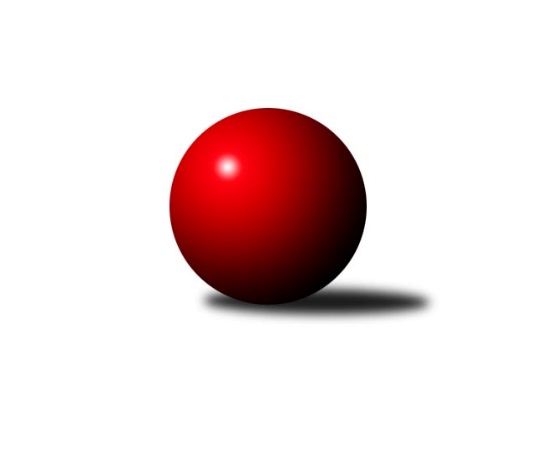 Č.1Ročník 2018/2019	30.9.2018Nejlepšího výkonu v tomto kole: 1808 dosáhlo družstvo: bufet Pája Bundesliga Opava 2018/2019Výsledky 1. kolaSouhrnný přehled výsledků:bufet Pája 	- Hobes 	10:0	1808:1623		24.9.Mustangové 	- Pauta 	10:0	1627:1157		26.9.Isotra 	- Zrapos 	8:2	1558:1220		27.9.Orel Stěbořice 	- Sako 		dohrávka		3.10.Tabulka družstev:	1.	bufet Pája	1	1	0	0	10 : 0 	 	 1808	2	2.	Mustangové	1	1	0	0	10 : 0 	 	 1627	2	3.	Isotra	1	1	0	0	8 : 2 	 	 1558	2	4.	Sako	0	0	0	0	0 : 0 	 	 0	0	5.	Orel Stěbořice	0	0	0	0	0 : 0 	 	 0	0	6.	Zrapos	1	0	0	1	2 : 8 	 	 1220	0	7.	Hobes	1	0	0	1	0 : 10 	 	 1623	0	8.	Pauta	1	0	0	1	0 : 10 	 	 1157	0Podrobné výsledky kola:	 bufet Pája 	1808	10:0	1623	Hobes 	Michal Blažek	 	 453 	 0 		453 	 2:0 	 394 	 	394 	 0		Martin Koraba	Tomáš Valíček	 	 461 	 0 		461 	 2:0 	 419 	 	419 	 0		Jaromír Martiník	Petr Bracek ml.	 	 462 	 0 		462 	 2:0 	 429 	 	429 	 0		Jiří Jedlička	Milan Jahn	 	 432 	 0 		432 	 2:0 	 381 	 	381 	 0		Jaroslav Lakomýrozhodčí: Nejlepší výkon utkání: 462 - Petr Bracek ml.	 Mustangové 	1627	10:0	1157	Pauta 	Břetislav Mrkvica	 	 421 	 0 		421 	 2:0 	 303 	 	303 	 0		Marie Holešová	Zdeněk Chlopčík	 	 417 	 0 		417 	 2:0 	 219 	 	219 	 0		Jiří Breksa	Rudolf Tvrdoň	 	 391 	 0 		391 	 2:0 	 367 	 	367 	 0		Miroslav Toman	Svatopluk Kříž	 	 398 	 0 		398 	 2:0 	 268 	 	268 	 0		R Kratochvílrozhodčí: Nejlepší výkon utkání: 421 - Břetislav Mrkvica	 Isotra 	1558	8:2	1220	Zrapos 	Pavel Vašek	 	 372 	 0 		372 	 0:2 	 373 	 	373 	 0		Zuzana Siberová	Jindřiška Kadlecová	 	 330 	 0 		330 	 2:0 	 229 	 	229 	 0		Jolana Rybová	M Stavařová	 	 412 	 0 		412 	 2:0 	 248 	 	248 	 0		. Kramná	Josef Hendrych	 	 444 	 0 		444 	 2:0 	 370 	 	370 	 0		. Wirkoschrozhodčí: Nejlepší výkon utkání: 444 - Josef HendrychPořadí jednotlivců:	jméno hráče	družstvo	celkem	plné	dorážka	chyby	poměr kuž.	Maximum	1.	Petr Bracek ml. 	bufet Pája 	462.00	462.0	0.0	0.0	1/1	(462)	2.	Tomáš Valíček 	bufet Pája 	461.00	461.0	0.0	0.0	1/1	(461)	3.	Michal Blažek 	bufet Pája 	453.00	453.0	0.0	0.0	1/1	(453)	4.	Josef Hendrych 	Isotra 	444.00	444.0	0.0	0.0	1/1	(444)	5.	Milan Jahn 	bufet Pája 	432.00	432.0	0.0	0.0	1/1	(432)	6.	Jiří Jedlička 	Hobes 	429.00	429.0	0.0	0.0	1/1	(429)	7.	Břetislav Mrkvica 	Mustangové 	421.00	421.0	0.0	0.0	1/1	(421)	8.	Jaromír Martiník 	Hobes 	419.00	419.0	0.0	0.0	1/1	(419)	9.	Zdeněk Chlopčík 	Mustangové 	417.00	417.0	0.0	0.0	1/1	(417)	10.	M Stavařová 	Isotra 	412.00	412.0	0.0	0.0	1/1	(412)	11.	Svatopluk Kříž 	Mustangové 	398.00	398.0	0.0	0.0	1/1	(398)	12.	Martin Koraba 	Hobes 	394.00	394.0	0.0	0.0	1/1	(394)	13.	Rudolf Tvrdoň 	Mustangové 	391.00	391.0	0.0	0.0	1/1	(391)	14.	Jaroslav Lakomý 	Hobes 	381.00	381.0	0.0	0.0	1/1	(381)	15.	Zuzana Siberová 	Zrapos 	373.00	373.0	0.0	0.0	1/1	(373)	16.	Pavel Vašek 	Isotra 	372.00	372.0	0.0	0.0	1/1	(372)	17.	. Wirkosch 	Zrapos 	370.00	370.0	0.0	0.0	1/1	(370)	18.	Miroslav Toman 	Pauta 	367.00	367.0	0.0	0.0	1/1	(367)	19.	Jindřiška Kadlecová 	Isotra 	330.00	330.0	0.0	0.0	1/1	(330)	20.	Marie Holešová 	Pauta 	303.00	303.0	0.0	0.0	1/1	(303)	21.	R Kratochvíl 	Pauta 	268.00	268.0	0.0	0.0	1/1	(268)	22.	. Kramná 	Zrapos 	248.00	248.0	0.0	0.0	1/1	(248)	23.	Jolana Rybová 	Zrapos 	229.00	229.0	0.0	0.0	1/1	(229)	24.	Jiří Breksa 	Pauta 	219.00	219.0	0.0	0.0	1/1	(219)Sportovně technické informace:Starty náhradníků:registrační číslo	jméno a příjmení 	datum startu 	družstvo	číslo startu
Hráči dopsaní na soupisku:registrační číslo	jméno a příjmení 	datum startu 	družstvo	Program dalšího kola:2. kolo3.10.2018	st	17:30	Orel Stěbořice  - Sako  (dohrávka z 1. kola)	4.10.2018	čt	17:30	bufet Pája  - Mustangové 	8.10.2018	po	17:30	Pauta  - Isotra 	10.10.2018	st	17:30	Zrapos  - Orel Stěbořice 	Nejlepší šestka kola - absolutněNejlepší šestka kola - absolutněNejlepší šestka kola - absolutněNejlepší šestka kola - absolutněNejlepší šestka kola - dle průměru kuželenNejlepší šestka kola - dle průměru kuželenNejlepší šestka kola - dle průměru kuželenNejlepší šestka kola - dle průměru kuželenNejlepší šestka kola - dle průměru kuželenPočetJménoNázev týmuVýkonPočetJménoNázev týmuPrůměr (%)Výkon1xPetr Bracek ml.Orel Stěbořice 554.4*1xPetr Bracek ml.Orel Stěbořice 125.034621xTomáš ValíčekOrel Stěbořice 553.2*1xTomáš ValíčekOrel Stěbořice 124.764611xMichal BlažekOrel Stěbořice 543.6*1xMichal BlažekOrel Stěbořice 122.594531xJosef HendrychSako 532.8*1xJosef HendrychSako 120.164441xMilan JahnOrel Stěbořice 518.4*1xMilan JahnOrel Stěbořice 116.914321xJiří JedličkaOrel Stěbořice 514.8*1xJiří JedličkaOrel Stěbořice 116.1429